       SCUNTHORPE HARRIERS ATHLETIC CLUB (2022/23)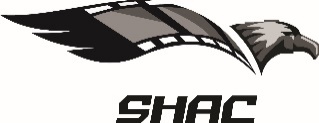                                Membership Application FormIf you are under 18 years of age, please ask your parent/carer to complete the following section.Please detail below any medical information that our coaches should be aware of (e.g. asthma, epilepsy, diabetes, any allergies etc.) *** if there is no information please write “NONE”***Please complete the information below to indicate the person(s) who should be contacted in the event of an incident or emergencyIt may be essential at some time for persons acting on behalf of the club to have necessary authority to obtain urgent treatment which may be required whilst at representative club training. Please sign below to give consent for emergency treatment to be administered by trained personnel. To be signed by parent or guardian if under 18yrs.Scunthorpe Harriers Athletics Club (The Club) take the protection of the data that we hold about you as a member seriously and will do everything possible to ensure that data is collected, stored, processed, maintained, cleansed and retained in accordance with current and future UK data protection legislation. Please read the full privacy notice carefully to see how The Club will treat the personal information that you provide to us. We will take reasonable care to keep your information secure and to prevent any unauthorised access. www.scunthorpe-athletics.comPlease let us know how else you would like to hear from us: E-mail: 	□		Mobile phone: □		Text: □When you become a member of or renew your membership with Scunthorpe Harriers Athletic club you will automatically be registered as a member of England Athletics. We will provide England Athletics with your personal data which they will use to enable access to an online portal for you (called myAthletics). England Athletics will contact you to invite you to sign into and update your MyAthletics portal (which, amongst other things, allows you to set and amend your privacy settings). It is vital, therefore, that a valid email address is given, so that you can ensure that your data is correct and so that you can set your own privacy settings.If you have any questions about the continuing privacy of your personal data when it is shared with England Athletics, please contact dataprotection@englandathletics.org.By returning this completed form, I am agreeing to abide by the Club’s Code of Conduct for athletes and agree to always behave in the manner befitting a Scunthorpe Harriers Athlete when attending training or any club events. (Codes on website www.scunthorpe-athletics.com By returning this completed form I agree:To the named athlete taking part in the activities of the clubThat I have read and agree to abide by the club code of conduct.The club will move to a monthly training fee of £10 (payable at the start of every month) £8 for each subsequent family member on family membership.  If this fee is not paid for two months it will be taken as a resignation from the club and your place will be offered to somebody on the waiting list  *** Membership fee is not refundable**** Payment by BACS (membership fees)Lloyds BANKsort code 30-97-44AC No 00471101Section 1: ATHLETE (Members) DETAILSSection 1: ATHLETE (Members) DETAILSSection 1: ATHLETE (Members) DETAILSSection 1: ATHLETE (Members) DETAILSSection 1: ATHLETE (Members) DETAILSSection 1: ATHLETE (Members) DETAILSSection 1: ATHLETE (Members) DETAILSSection 1: ATHLETE (Members) DETAILSSection 1: ATHLETE (Members) DETAILSTitleFirst nameSurnameAddressAddressAddressPostcodeTelephone Telephone Telephone Mobile Country of BirthCountry of BirthCountry of BirthDate of BirthEmailEmailEmailAre you a member of any other Athletic club?Are you a member of any other Athletic club?Are you a member of any other Athletic club?Are you a member of any other Athletic club?Are you a member of any other Athletic club?Are you a member of any other Athletic club?Yes / NoYes / NoYes / NoEA Reg noEA Reg noSection 2: PARENT or CARER DETAILSFirst nameSurnameAddressPostcodeTelephoneMobileEmailSection 3: FEES + SUBSCRIPTIONSSection 3: FEES + SUBSCRIPTIONSSection 3: FEES + SUBSCRIPTIONSSection 3: FEES + SUBSCRIPTIONSSection 3: FEES + SUBSCRIPTIONSSection 3: FEES + SUBSCRIPTIONSSection 3: FEES + SUBSCRIPTIONSMembership TypeMembership TypePricePlease tick   ↓Please tick   ↓Please tick   ↓Please tick   ↓10 yrs. and over (Age at 31st Aug 2022)10 yrs. and over (Age at 31st Aug 2022)£28.00Includes £16.00 England athletics + £2:00 Northern feeIncludes £16.00 England athletics + £2:00 Northern feeIncludes £16.00 England athletics + £2:00 Northern fee9 yrs. and under (Age at 31st August 2022)9 yrs. and under (Age at 31st August 2022)£10.00No England Athletics / Northern feeNo England Athletics / Northern feeNo England Athletics / Northern feeFamily (3 or more)Family (3 or more)£20.00PLUS each athlete must pay £16.00 England Athletic fee + £2:00 Northern feePLUS each athlete must pay £16.00 England Athletic fee + £2:00 Northern feePLUS each athlete must pay £16.00 England Athletic fee + £2:00 Northern feeUniversity Students/ ForcesUniversity Students/ Forces£28.00Includes £16.00 England athletic + £2:00 Northern feeIncludes £16.00 England athletic + £2:00 Northern feeIncludes £16.00 England athletic + £2:00 Northern feeCoaches / committee / officialsCoaches / committee / officials£18.00includes England athletic fee + £2:00 Northern fee only – IF THEY WANT TO COMPETEincludes England athletic fee + £2:00 Northern fee only – IF THEY WANT TO COMPETEincludes England athletic fee + £2:00 Northern fee only – IF THEY WANT TO COMPETECoaches / committee / officialsCoaches / committee / officials£0NO England athletic fee ETC – Must be on register for clubNO England athletic fee ETC – Must be on register for clubNO England athletic fee ETC – Must be on register for club2nd Claim athletes2nd Claim athletes£10:00Doesn’t include £16.00 England athletic + £2:00 Northern feeDoesn’t include £16.00 England athletic + £2:00 Northern feeDoesn’t include £16.00 England athletic + £2:00 Northern feeSection 4: MEDICAL INFORMATIONSection 4: MEDICAL INFORMATIONSection 4: MEDICAL INFORMATIONSection 4: MEDICAL INFORMATIONSection 4: MEDICAL INFORMATIONSection 4: MEDICAL INFORMATIONSection 4: MEDICAL INFORMATIONInformation including any medicines currently being taken (please note that no medicines will be administered by any of the coaching staff or committee members):Section 5: EMERGENCY CONSENT / CONTACT DETAILSContact 1 nameMobile / home noContact 2 nameMobile / home noPrint nameSignatureSection 6: CLUBPRIVACY STATEMENT + COMMUNICATION PREFERENCESSection 7: DATA SHARING WITH ENGLAND ATHLETICSSection 8: ATHLETE AGREEMENTSignatureDateSection 9: PARENT/CARER AGREEMENT (to be completed for athlete U18yrs)Section 9: PARENT/CARER AGREEMENT (to be completed for athlete U18yrs)Section 9: PARENT/CARER AGREEMENT (to be completed for athlete U18yrs)Section 9: PARENT/CARER AGREEMENT (to be completed for athlete U18yrs)SignatureDateSection 10: Monthly Training fees